MS Teams AttendanceMeeting organizers can view and download a meeting attendance report. Before ending your meeting: Find this report in the Participants pane of the meetingBy clicking the download arrow as shown below. You can download the report as a .CSV file (text format).Go to your downloads folder to find your csv file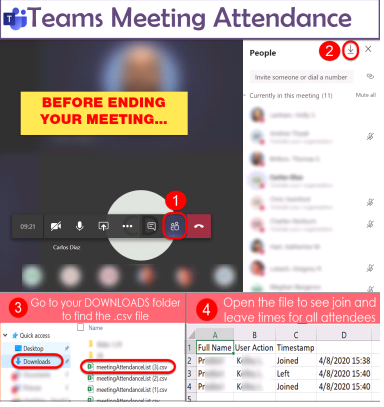 